		P R E P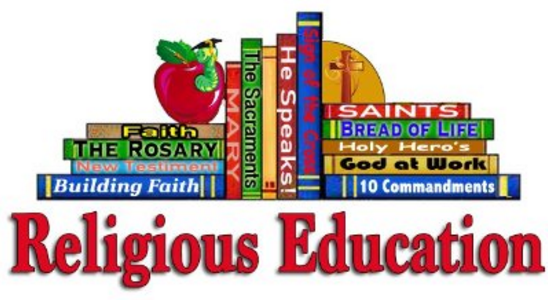                        Parish Religious Education ProgramREGISTRATIONST. BERNARD & DIVINE MERCY PARISHESPlease fill out a form for each child in the family that will be attending Religious Education classes. STUDENT NAME__________________________________________________________________ADDRESS________________________________________________________________________ FATHER’S NAME___________________________________RELIGION_______________________ PHONE/CELL NUMBER______________________________________ EMAIL  _________________MOTHER’S NAME__________________________________RELIGION________________________ PHONE/CELL NUMBER______________________________________ EMAIL__________________MOTHER’S MAIDEN NAME___________________________________________________________ CHURCH OF WEDDING______________________________________________________________ NAME OF PARISH YOU ARE REGISTERED AT______________________________________________(Circle one for level in which you are registering) GRADE  1   2   3  4   5   6   7   8DATE OF BIRTH________________________________ AGE __________________________NAME OF SCHOOL CHILD IS PRESENTLY ATTENDING_________________________________ Sacramental HistoryChildren in the 2nd grade will receive preparation for Reconciliation and Eucharist. If your child is in 3rd grade or higher and has not received the sacrament of Reconciliation and Eucharist please indicate this here by use of a check mark and let your child’s teacher know.____________Children in the 8th grade will receive preparation classes for Confirmation. OTHER CHILDREN OF FAMILY IN RE CLASSES (include grade) ______________________________________ _______________________________________ ______________________________________ _______________________________________ ______________________________________ _______________________________________ EMERGENCY CONTACTS (IF PARENT IS NOT ABLE TO BE REACHED)NAME_________________________________________________________________________RELATIONSHIP___________________________________________________________________PHONE / CELL NUMBER____________________________________________________________NAME_________________________________________________________________________RELATIONSHIP___________________________________________________________________PHONE / CELL NUMBER____________________________________________________________Please list any special conditions:  (medical, behavioral, food allergies)________________________________________________________________________________________________________________________________________________________________________________________________________________________________________________I/WE MAY BE AVAILABLE TO HELP WITH ONE OR MORE ACTIVITIES OR EVENTS:(  ) YES (  ) NO AREA OF INTEREST: ____________________________________________ I/WE WOULD LIKE TO LEARN ABOUT BEING A CATECHIST AIDE: ( ) YES ( ) NOBaptismBaptismFirst CommunionFirst CommunionConfirmationConfirmationDateDateDateParishParishParish